A Big Mess!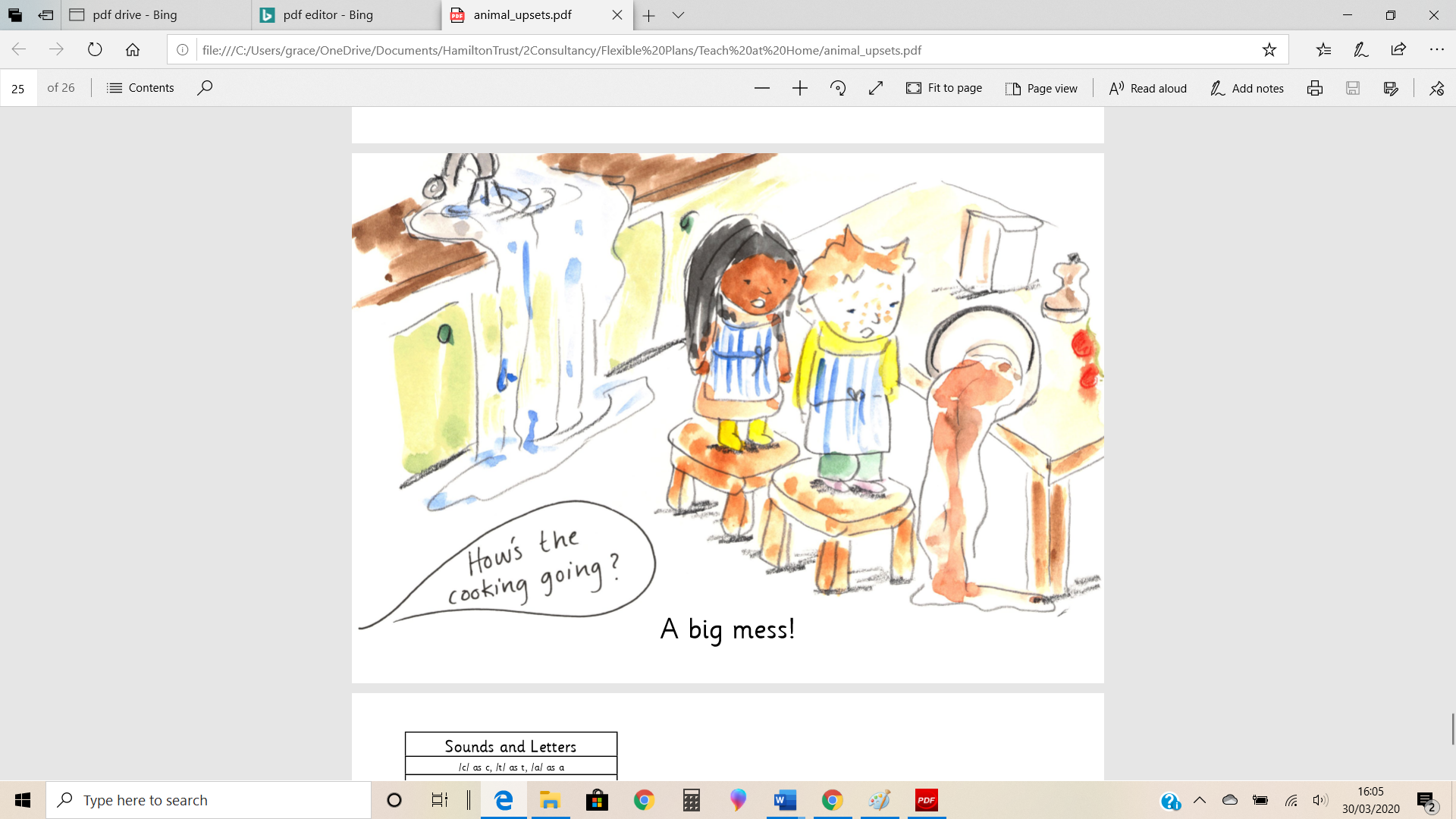 What are they saying?